Curriculum Vitae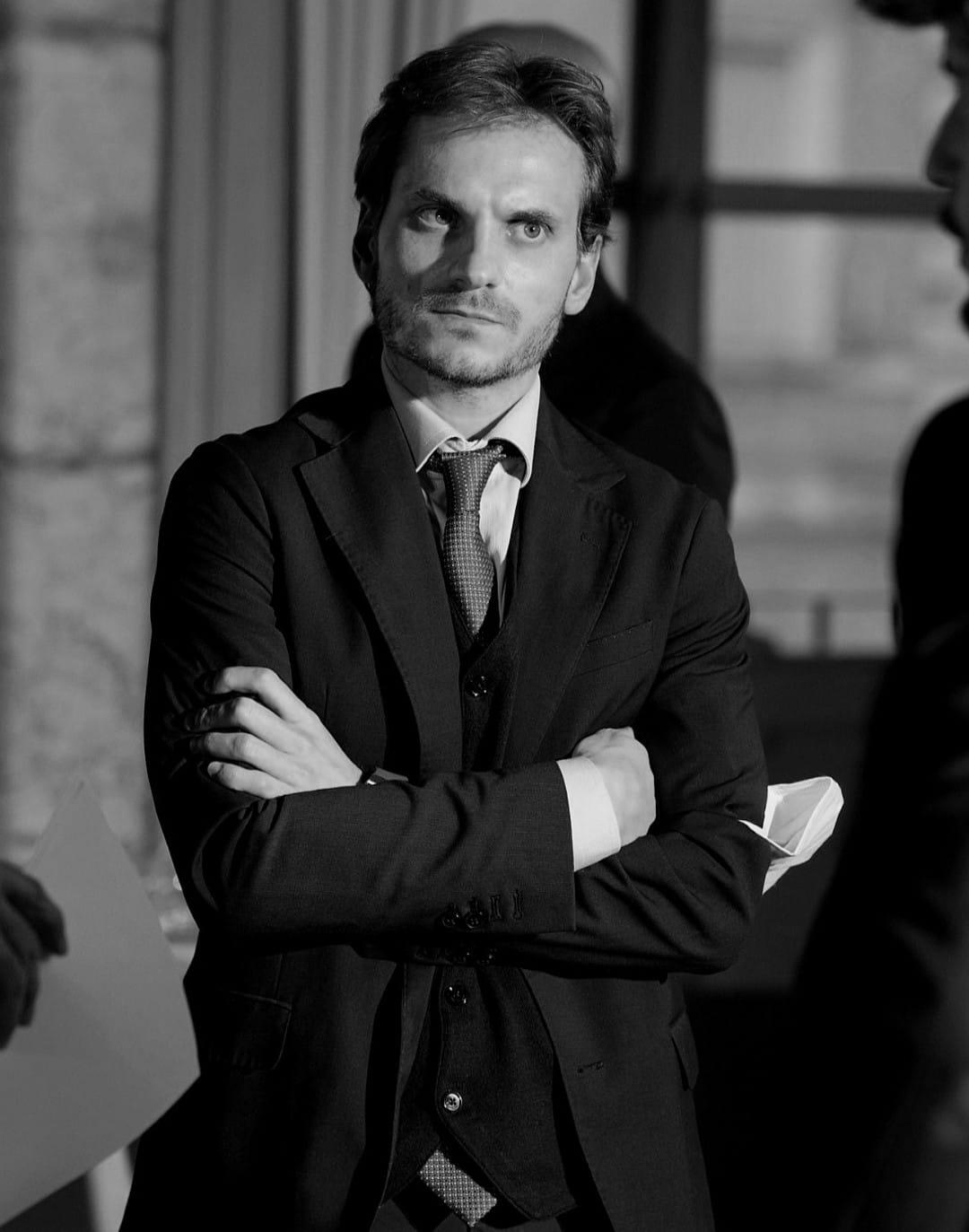 Dati Anagrafici:Nome: GiulioCognome: NotturniLuogo e Data di nascita: Roma 08/04/1987Indirizzo: Via dei Pescatori 159 00124 RomaRecapito Telefonico: 3491556882Email: giulionotturni@gmail.comFormazione:Diploma al Liceo Classico di Roma Torquato Tasso (anno 2005);Laurea in Giurisprudenza all’Università Europea di Roma con indirizzo amministrativo: tesi di laurea su "L'assistenza alle famiglie nell'erogazione dei servizi pubblici locali - il Quoziente Familiare", ispirata ad una delibera di assemblea capitolina di Roma che ho contribuito a redigere (Luglio 2011);Executive Master di II livello in Management e Innovazione della P.A. - Università Cattolica del Sacro Cuore, Roma (Ottobre 2018 - Ottobre 2019)Master in Management Sanitario - Università Campus Biomedico di Roma (Giugno - Dicembre 2020)Master in Marketing, Communication and Social Media Management presso il Sole 24 Ore;Master in Lobbying, Comunicazione Istituzionale e Public Affairs presso Running Academy, scuola di formazione di RETI S.R.L.Master in European Project Management con le società Europa Cube Innovation;Master Online in Social Media Marketing presso l’Accademia Ninja Marketing;Master Online in Content Marketing presso l’Accademia Ninja Marketing;Master Online in Startup Management presso l’Accademia Ninja Marketing;Corso di formazione Digitale di Google – Eccellenze in Digitale e conseguimento dell’attestato;Corso post lauream in “Advocacy Training for Criminal Defence Lawyers” organizzato dalla ERA – European Academy of Law Trier;Corso di formazione su “Comunità Europea, Istituzioni europee e Opportunità del finanziamento pubblico Europeo”, organizzato dall’Anci (Associazione Nazionale Comuni Italiani) tenutosi a Bruxelles;Corso di Formazione “Roma Web Project” organizzato da GT Master e incentrato sul Web Marketing e le aziende digitali;Partecipazione al Corso di Formazione “Gli Innovatori per Cambiare la Pubblica Amministrazione”, dedicato ai giovani amministratori, organizzato dall’Anci (Associazione Nazionale Comuni Italiani), Wikitalia, Dhitech, Dipartimento di ingegneria gestionale del Politecnico di Milano;Completato percorso di tirocinio per la pratica forense presso lo Studio legale associato Neri di Ostia; Workshop Luiss Enlab (DoLab) sui metodi per “Rendere Social la Pubblica Amministrazione”;Workshop presso l’Accademia Ninja Marketing in: Content Marketing, Come lanciare una tech startup, Video Marketing, Mobile e app marketing, E-commerce management.Esperienze Lavorative:Consulente della Comunicazione dell’Assessorato alla Sanità e all’Integrazione Socio Sanitaria della Regione Lazio e coordinatore della Digital Communication delle Asl e delle strutture sanitarie della Regione Lazio. (Ottobre 2019 - Posizione attualmente ricoperta)Membro dell’Unità di Crisi Covid19 della Regione Lazio - Responsabile della Comunicazione (Marzo 2020)Referente esterno per le attività di fundraising legate all’emergenza covid 19 per l’Istituto Nazionale delle Malattie Infettive Lazzaro Spallanzani (Aprile 2020 - posizione attualmente ricoperta)Componente del  Comitato organizzativo degli Stati Generali Comunicazione in Sanità (4-5 Marzo 2022)Docente Master in Management dei Processi Sanitari dell’Università degli Studi di Perugia (2022)Docente Master in Formazione Sanitaria Aziendale della Liuc Business School (2022)Docente Master in Comunicazione della Pubblica Amministrazione Università Lumsa di Roma (2022)Docente Corso di Perfezionamento “Leadership in Medicina” - Università Cattolica del Sacro Cuore - ALTEMS - Scuola di Economia e Management dei Sistemi Sanitari (18 Aprile 2022)Docente Master in Organizzazione e gestione delle aziende e dei servizi sanitari Profilo Executive Università Cattolica del Sacro Cuore - ALTEMS (25/03/22)Docente al Master di II grado in Digital Communication PA dell'Università LUMSA di Roma (anno 2022)Docente in Comunicazione e Marketing in Sanità al Corso di Perfezionamento Universitario per Dirigenti di Aziende Sanitarie - VII Edizione della Luiss Business School (12 febbraio 2022)Docente Master in Management dei Sistemi Sanitari dell’Università degli Studi di Perugia (anno 2022)Relatore al Corso di formazione ECM “A scuola di Vaccinologia” per il personale sanitario promosso da Fare Comunicazione (11 febbraio 2022)Docente Corso di Formazione in PR e Relazioni Istituzionali in Sanità di PA Social, con il Patrocinio di Federsanità Anci (24 Novembre 2021)Docente Corso di Alta Formazione Raise the Patients Voice - Università Cattolica del Sacro Cuore, ALTEMS - Scuola di Economia e Management dei Sistemi Sanitari in collaborazione con  l’azienda farmaceutica Janssen (27 Novembre 2021)Docente all’Executive Master in Patient Advocacy Management - Università Cattolica del Sacro Cuore, ALTEMS - Scuola di Economia e Management dei Sistemi Sanitari, ASAG - Alta scuola di Psicologia Agostino Gemelli, con il Patrocinio di AIFA (Novembre 2021)Relatore al Corso di formazione Infodemia e Etica dell'Informazione promosso dall’ordine dei Medici di Modena (6 novembre 2021)Docente in Comunicazione e Marketing Sanitario all’Executive Master di secondo livello in Management della Aziende Sanitarie della Business School dell’Università Luiss di Roma (11 settembre 2021)Docente in Comunicazione Scientifica e Sanitaria al Corso di Formazione Manageriale in Health City Manager promosso da Università La Sapienza di Roma, ANCI, Health City Institute e sostenuto dalla Presidenza del Consiglio dei Ministri - Dipartimento delle Politiche Giovanili e del Servizio Civile Universale. (Maggio - Giugno 2021)Docente Corso di Perfezionamento “Leadership in Medicina” - Università Cattolica del Sacro Cuore - ALTEMS - Scuola di Economia e Management dei Sistemi Sanitari (18 Giugno 2021)Docente Master II Livello Patient Advocacy management - Università Cattolica del Sacro Cuore, ALTEMS - Scuola di Economia e Management dei Sistemi Sanitari, ASAG - Alta scuola di Psicologia Agostino Gemelli e Engage Minds Hub, con il Patrocinio di AIFA (14 Novembre 2020)Responsabile scientifico Forum Salute e Ricerca Start Magazine (Novembre 2020 - Giugno 2021);Docente/Formatore aziendale in Comunicazione e Advocacy - FB&Associati, società di consulenza nel campo della Comunicazione e delle Relazioni Istituzionali;Consulenze Esperto della comunicazione del Ministro dell’Istruzione, dell’Università e della Ricerca (Luglio 2018 – Settembre 2019); Gestione dei canali Social del ministro, gestione della comunicazione on line; Digital PR e Brand management; Collaborazione nella gestione dei canali Social del Ministero (Miur Social);Docente di Comunicazione Istituzionale e Advocacy alla Scuola Nazionale Formazione Quadri della Federazione Nazionale di Medicina Generale (FIMMG);Iscritto all’Albo degli Esperti, dei Collaboratori e dei Ricercatori di Agenas - Agenzia Nazionale per i Servizi Sanitari Regionali: settore Amministrativo/Giuridico e Comunicazione;Membro del Comitato Paritetico interministeriale tra Ministero dell’Istruzione, dell’Università e della Ricerca e Ministero della Salute; analisi e valutazione di progetti di prevenzione sanitaria, educazione scientifica e formazione scientifica all’interno di scuole primarie, secondarie e Università; Rappresentante del Ministero della Salute (su delega diretta del Ministro) come membro del tavolo tecnico interministeriale per lo sviluppo e il coordinamento del Sistema Informativo Nazionale per la Prevenzione e Sicurezza dei luoghi di lavoro (SINP).Consulenze Esperto della comunicazione del Ministro della Salute (Luglio 2016 – Giugno 2018); Gestione dei canali Social del ministro, gestione della comunicazione on line; Digital PR e Brand management;Founder e co-organizzatore di “Futuro”, contest di startup del settore Healthcare, organizzato all’interno del Forum della Sanità della Stazione Leopolda di Firenze. Heroes, meet in Maratea: collaborazione nel team social del festival europeo dell’innovazione; Gestione canali social, promozione dell’evento, live social durante gli speech e monitoraggio continuo del flusso di dati inerenti l’iniziativa. Selezione tramite bando pubblico indetto dai creatori dell’evento. (21-23 Settembre 2016)Collaborazione con BIC Lazio, nell’organizzazione di giornate formative ed informative per le PMI, le Startup e gli enti, sui principali strumenti di digitalizzazione e promozione aziendale e comunicazione attraverso i social network e i new media.Responsabile della Comunicazione per conto del Ministro alla Sanità durante la campagna elettorale per il rinnovo dell’Assemblea Capitolina del Giugno 2016 (Aprile – Giugno 2016);Digital Strategist per il progetto “Made in Italy - Eccellenze in Digitale”, progetto nazionale finanziato da Google, Unioncamere e Ministero dello Sviluppo Economico, volto alla promozione della Digitalizzazione delle PMI del territorio nazionale. Digital strategy per le PMI della Provincia di Roma in collaborazione con Google e Camera di Commercio di Roma; Attività di consulenza marketing aziendale e formazione alle PMI di Roma e Provincia in ambito di Digital Communication, web marketing e innovazione (06/2015 – 06/2016);Collaborazione con il progetto Crescere in Digitale, progetto finanziato da Google, Unioncamere, Ministero del Lavoro e Garanzia Giovani (12/2015 – 04/2016), per il quale ho curato l’organizzazione e la comunicazione di molteplici eventi e diverse sessioni di formazione per i giovani tirocinanti iscritti al progetto;Capogruppo in Consiglio del Municipio X di Roma Capitale: vicepresidente commissione Roma Capitale e Regolamento; vicepresidente commissione Urbanistica e Sicurezza; vice-presidente commissione Scuola e Cultura; membro della commissione Controllo e Garanzia; Membro della commissione Ambiente e Litorale; sono altresì membro dell’Osservatorio dei Lavori Pubblici del X Municipio di Roma Capitale (06/2013 – 04/2015);Consulente legale presso lo “STUDIO LEGALE NERI” occupandomi  di diritto penale, civile, amministrativo e tributario;Portavoce e Ufficio Stampa presso diversi Gruppi Consiliari del Comune di Roma dal 2008 al 2013;Certificazione inglese C2 Rilasciato da EF SET Certificate https://www.efset.org/ef-set-50/take-test/#set50-131/resultImpegno nel Campo del Sociale e del Volontariato:Già membro dell’associazione “Ostia per L’Africa Onlus” impegnata nel volontariato;Già membro dell’Associazione “Alternativa Onlus” impegnata nel campo del Sociale e del Volontariato;Già fondatore-Presidente dell’Associazione Culturale “Colere Cultura” volta alla raccolta di fondi per progetti sociali, attraverso la promozione di spettacoli culturali, musicali, sportivi e ludici.Autorizzo il trattamento dei miei dati personali ai sensi del Dlgs. 196 del 30 Giugno 2003.Social Network utilizzati:- Facebook: https://www.facebook.com/GiulioNotturni- Twitter: https://www.twitter.com/@GiulioNotturni- LinkedIn: https://www.linkedin.com/profile/view?id=192441437&trk=nav_responsive_tab_profile- Instagram:https://instagram.com/giulionotturniROMA, 08/04/2022							FIRMA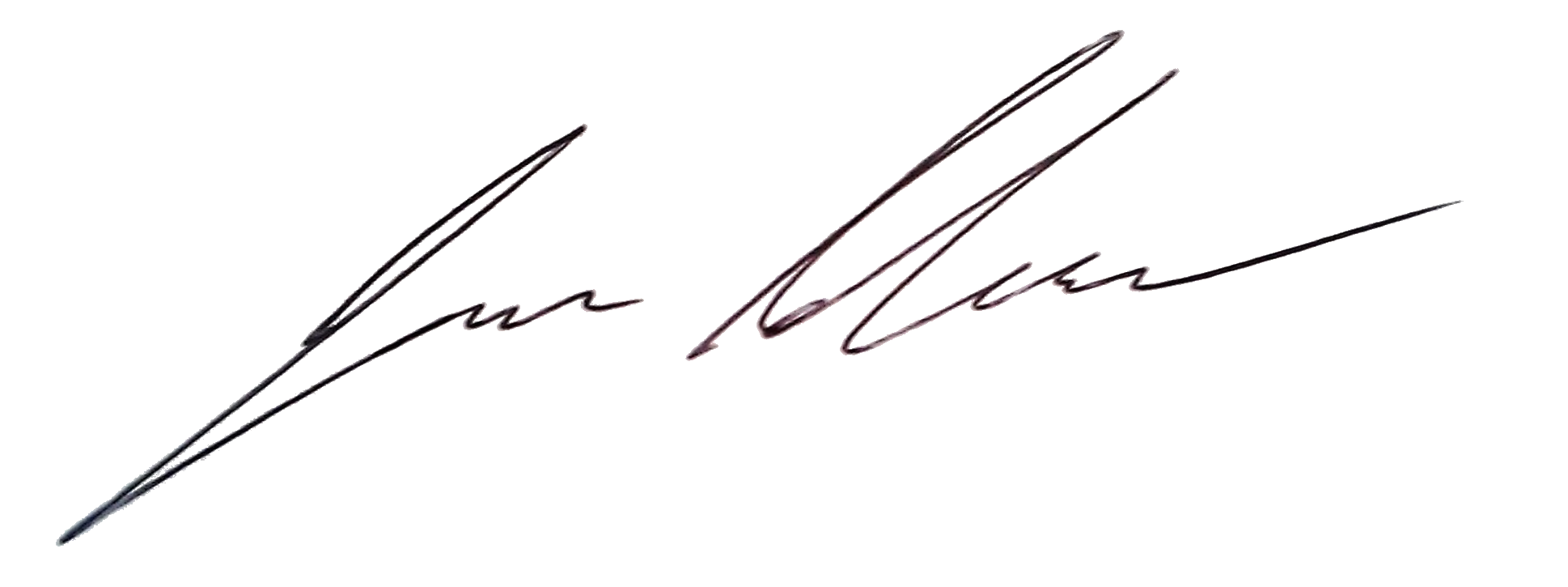 